اتفاقيات شراكه مع المراكز الثقافية لعقد البرامج والدبلومات التدريبيةاتفاقيات شراكه مع المراكز الثقافية لعقد البرامج والدبلومات التدريبيةاتفاقيات شراكه مع المراكز الثقافية لعقد البرامج والدبلومات التدريبيةاتفاقيات شراكه مع المراكز الثقافية لعقد البرامج والدبلومات التدريبيةاتفاقيات شراكه مع المراكز الثقافية لعقد البرامج والدبلومات التدريبية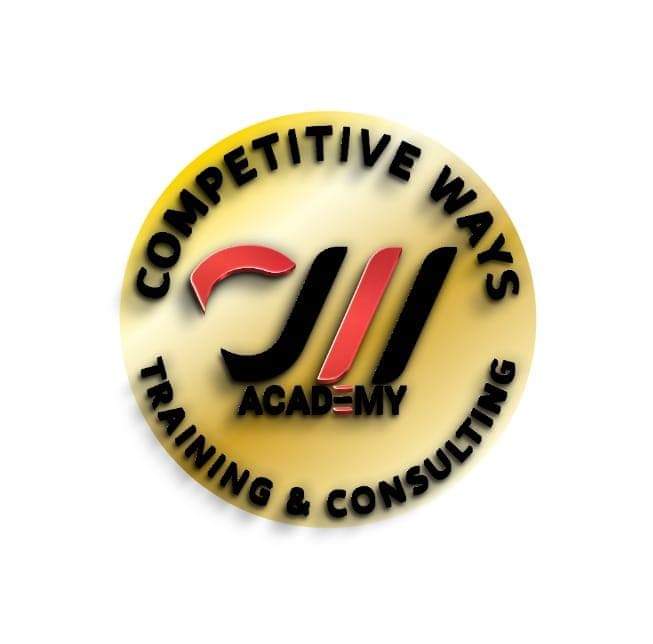 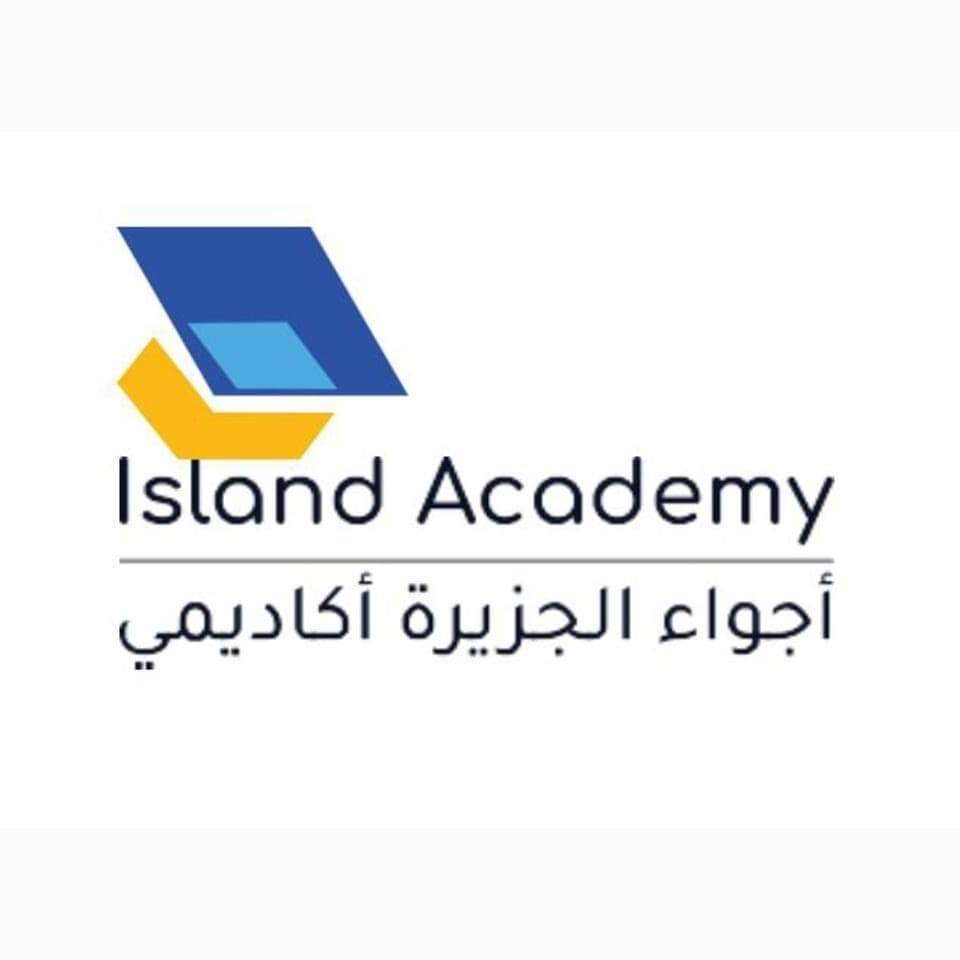 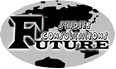 اكاديمية الطرق المنافسة للتدريب والاستشاراتشركة اجواء الجزيرة للاستشارات والتدريبمؤسسة عالم المستقبل للإستشارات التعليمية والدراسات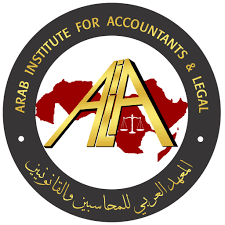 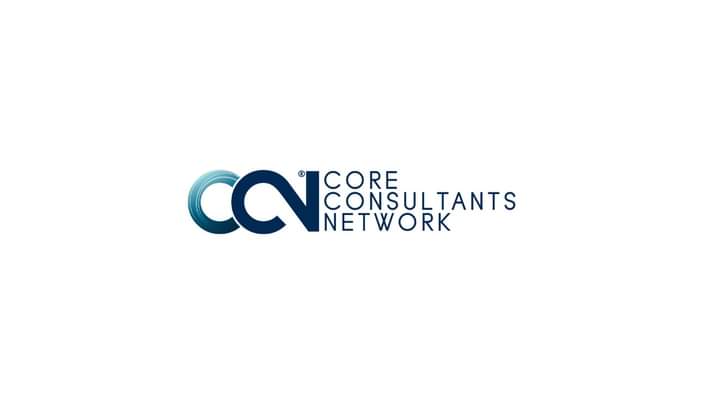 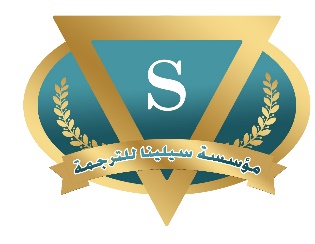 المعهد العربي للمحاسبين والقانونيين/ الاماراتشركة الجوهر للدراسات والأبحاثدار سيلينا للترجمة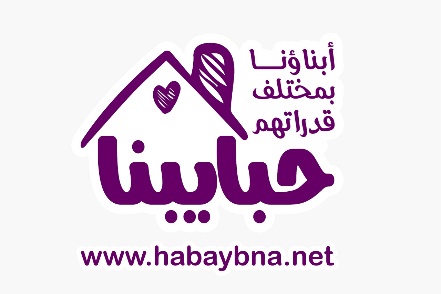 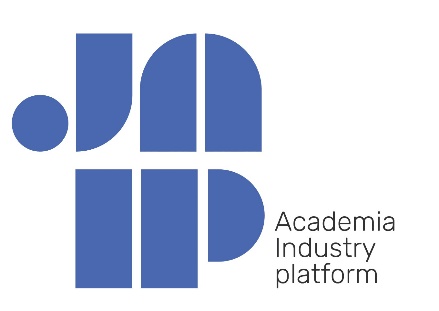 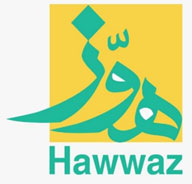 شركة منصة دمج الأكاديميا بالصناعة ذممشركة منصة دمج الأكاديميا بالصناعة ذممالشركة المتحدة للإنتاج التعليمي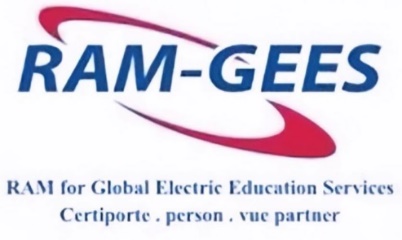 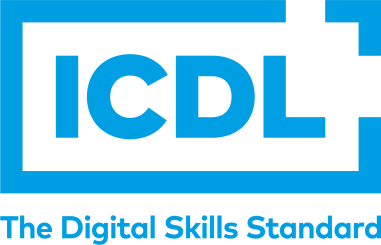 شركة رم لخدمات التعليم الدولي الإلكترونيشركة مهارات الحاسوب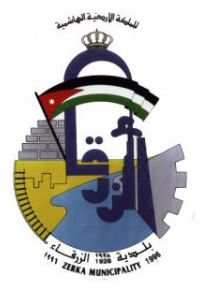 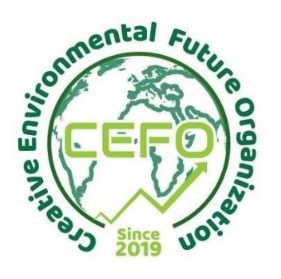 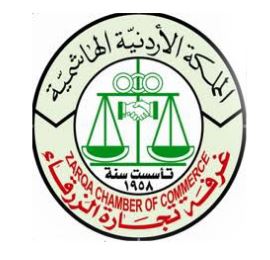 بلدية الزرقاءجمعية المستقبل البيئي المبدع غرفة تجارة الزرقاء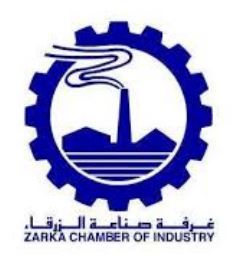 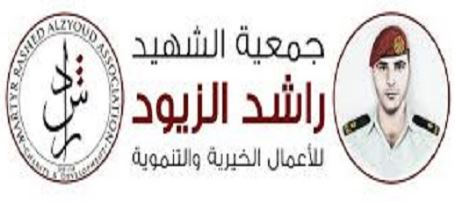 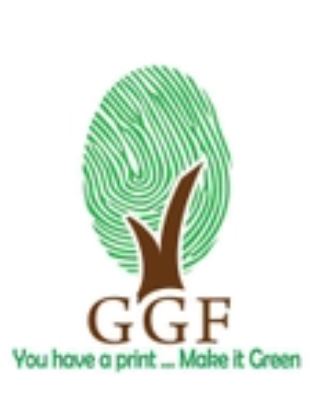 غرفة صناعة الزرقاء جمعية الشهيد راشد الزيودجمعية الجيل الاخضر 